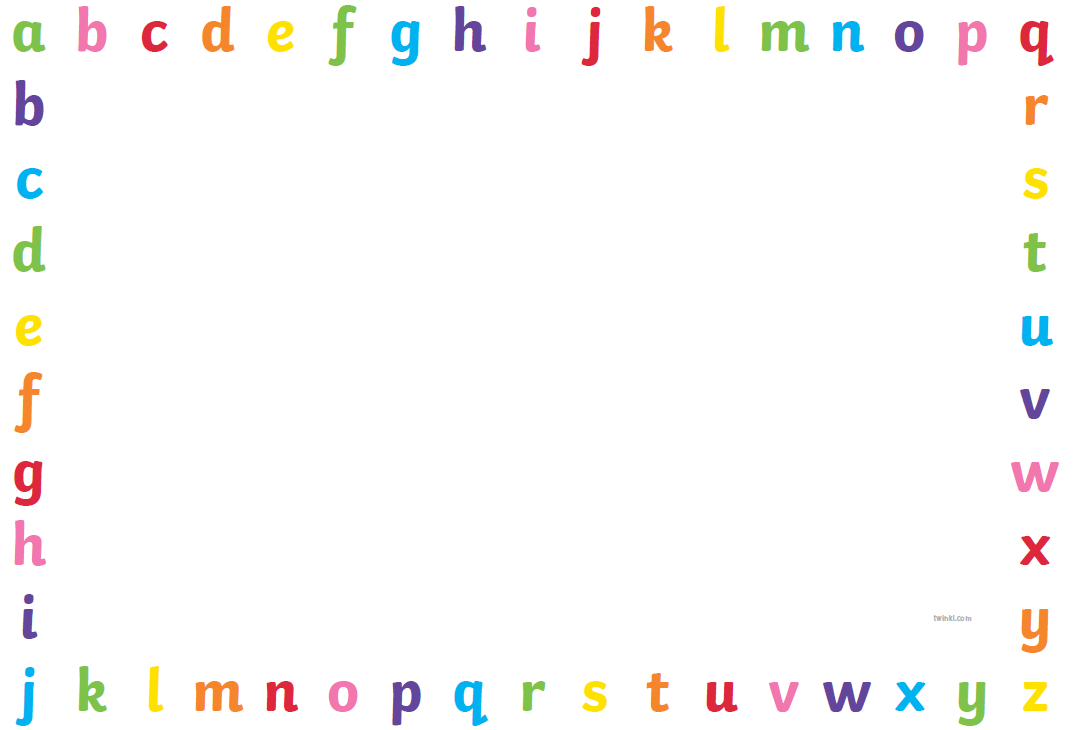 RosieSamMumDadLizzieJackAdamTilakMoMrs HallGrandadNog